ОБЕСПЕЧЕНИЕ ПРОТИВОПОЖАРНОГО РЕЖИМА ПРИ ИСПОЛЬЗОВАНИИ ПЕЧНОГО ОТОПЛЕНИЯ.Перед началом отопительного сезона руководители организаций и хозяева домовладений обязаны осуществить проверки и ремонт печей, котельных, теплогенераторных и калориферных установок, а также других отопительных приборов и систем.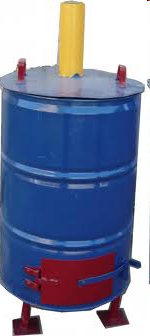 Запрещается эксплуатировать печи и другие отопительные приборы без противопожарных разделок (отступок) от горючих конструкций, предтопочных листов, изготовленных из негорючего материала размером не менее 0,5 х 0,7 метра (на деревянном или другом полу из горючих материалов), а также при наличии прогаров и повреждений в разделках (отступках) и предтопочных листах.Руководитель организаций и хозяева домовладений перед началом отопительного сезона, а также в течение отопительного сезона обеспечивают проведение очистки дымоходов и печей от сажи не реже: - 1 раза в 3 месяца - для отопительных печей;- 1 раза в 2 месяца - для печей и очагов непрерывного действия;- 1 раза в 1 месяц - для кухонных плит и других печей непрерывной (долговременной) топки.При эксплуатации котельных и других теплопроизводящих установок запрещается:а) допускать к работе лиц, не прошедших специального обучения и не получивших соответствующих квалификационных удостоверений;б) применять в качестве топлива отходы нефтепродуктов и другие легковоспламеняющиеся и горючие жидкости, которые не предусмотрены техническими условиями на эксплуатацию оборудования;в) эксплуатировать теплопроизводящие установки при подтекании жидкого топлива (утечке газа) из систем топливоподачи, а также вентилей у топки и у емкости с топливом;г) подавать топливо при потухших форсунках или газовых горелках;д) разжигать установки без предварительной их продувки;е) работать при неисправных или отключенных приборах контроля и регулирования, предусмотренных предприятием-изготовителем;ж) сушить какие-либо горючие материалы на котлах и паропроводах;з) эксплуатировать котельные установки, работающие на твердом топливе, дымовые трубы которых не оборудованы искрогасителями и не очищены от сажи.При эксплуатации печного отопления запрещается:а) оставлять без присмотра печи, которые топятся, а также поручать надзор за ними детям;б) располагать топливо, другие горючие вещества и материалы на предтопочном листе;в) применять для розжига печей бензин, керосин, дизельное топливо и другие легковоспламеняющиеся и горючие жидкости;г) топить углем, коксом и газом печи, не предназначенные для этих видов топлива;д) использовать вентиляционные и газовые каналы в качестве дымоходов;е) перекаливать печи.При установке временных металлических и других печей заводского изготовления в помещениях общежитий, административных, общественных и вспомогательных зданий предприятий, в жилых домах руководителями организаций и хозяевами домовладений обеспечивается выполнение указаний (инструкций) предприятий-изготовителей этих видов продукции, а также требований норм проектирования, предъявляемых к системам отопления.Руководитель организации и хозяева домовладений обеспечивают побелку дымовых труб и стен, в которых проходят дымовые каналы.ОБЕСПЕЧЕНИЕ ПРОТИВОПОЖАРНОГО РЕЖИМА В ЗДАНИЯХ ДЛЯ ПРОЖИВАНИЯ ЛЮДЕЙ.В квартирах запрещается хранение баллонов с горючими газами и жилых комнатах, а также на кухнях, в подвальных и чердачных помещениях, на балконах и лоджиях.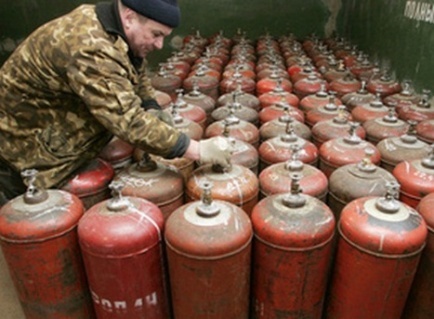 Газовые баллоны для бытовых газовых приборов (в том числе кухонных плит, водогрейных котлов, газовых колонок), за исключением 1 баллона объемом не более 5 литров, подключенного к газовой плите заводского изготовления, располагаются вне зданий в пристройках (шкафах или под кожухами, закрывающими верхнюю часть баллонов и редуктор) из негорючих материалов у глухого простенка стены на расстоянии не менее 5 метров от входов в здание, цокольные и подвальные этажи.Пристройки и шкафы для газовых баллонов должны запираться на замок и иметь жалюзи для проветривания, а также предупреждающие надписи "Огнеопасно. Газ".У входа в индивидуальные жилые дома, а также в помещения зданий и сооружений, в которых применяются газовые баллоны, размещается предупреждающий знак пожарной безопасности с надписью "Огнеопасно. Баллоны с газом".При использовании бытовых газовых приборов запрещается:а) эксплуатация бытовых газовых приборов при утечке газа;б) присоединение деталей газовой арматуры с помощью искрообразующего инструмента;в) проверка герметичности соединений с помощью источников открытого пламени, в том числе спичек, зажигалок, свечей.ОБЕСПЕЧЕНИЕ ПЕРВИЧНЫМИ СРЕДСТВАМИ ПОЖАРОТУШЕНИЯ.Руководитель организации обеспечивает объект огнетушителями по нормам, установленным Правилами противопожарного режима в Российской Федерации.Требования к определению необходимого количествапервичных средств пожаротушенияПри определении видов и количества первичных средств пожаротушения следует учитывать физико-химические и пожароопасные свойства горючих веществ, их отношение к огнетушащим веществам, а также площадь производственных помещений, открытых площадок и установок.Комплектование технологического оборудования огнетушителями осуществляется согласно требованиям технических условий (паспортов) на это оборудование или соответствующим правилам пожарной безопасности.Комплектование импортного оборудования огнетушителями производится согласно условиям договора на его поставку.Выбор типа и расчет необходимого количества огнетушителей в защищаемом помещении или на объекте следует производить в зависимости от их огнетушащей способности, предельной площади, а также класса пожара горючих веществ и материалов.Нормы оснащения помещений ручными огнетушителями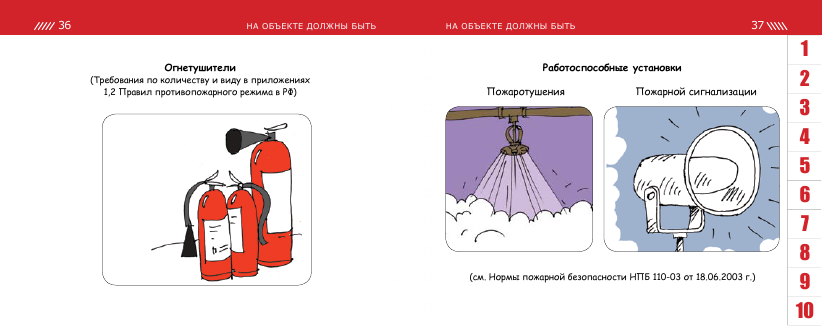 Для категории помещения В с защищаемой площадью до 200 кв.метров для тушения пожара класса А требуется: 2 пенных или водных огнетушителя вместимостью 10 литров, 2 порошковых огнетушителя вместимостью 5 литров, либо 1 порошковый огнетушитель вместимостью 10 литров.Для категории помещения В с защищаемой площадью до 400 кв.метров для тушения пожара класса А требуется: 2 пенных или водных огнетушителя вместимостью 10 литров, либо 4 порошковых огнетушителя вместимостью 2 литра, либо 2 порошковых огнетушителя вместимостью 5 литров, либо 1 порошковый огнетушитель вместимостью 10 литров, либо 2 углекислотных огнетушителя вместимостью 5 литров.Нормы оснащения помещений передвижными огнетушителямиДля категории помещения В с предельной защищаемой площадью до 500 кв.метров для тушения класса пожара А необходим 1 воздушнопенный огнетушитель вместимостью 100 литров, либо 1 комбинированный огнетушитель (пена, порошок) вместимостью 100 литров, либо 1 порошковый огнетушитель вместимостью 100 литров, либо 3 углекислотных огнетушителя вместимостью 80 литров.Для категории помещения В с предельной защищаемой площадью до 800 кв.метров для тушения класса пожара А необходим 1 воздушнопенный огнетушитель вместимостью 100 литров, либо 1 комбинированный огнетушитель (пена, порошок) вместимостью 100 литров, либо 1 порошковый огнетушитель вместимостью 100 литров, либо 4 углекислотных огнетушителя вместимостью 25 литров, либо 2 углекислотных огнетушителя вместимостью 80 литров.Руководитель организации обеспечивает наличие и исправность огнетушителей, периодичность их осмотра и проверки, а также своевременную перезарядку огнетушителей.Учет наличия, периодичности осмотра и сроков перезарядки огнетушителей, а также иных первичных средств пожаротушения ведется в специальном журнале произвольной формы.В зимнее время (при температуре ниже + 1 С) огнетушители с зарядом на водной основе необходимо хранить в отапливаемых помещениях.Огнетушители, размещенные в коридорах, проходах, не должны препятствовать безопасной эвакуации людей. Огнетушители следует располагать на видных местах вблизи от выходов из помещений на высоте не более 1,5 метра.Для размещения первичных средств пожаротушения, немеханизированного пожарного инструмента и инвентаря в зданиях, сооружениях, строениях и на территориях оборудуются пожарные щиты. 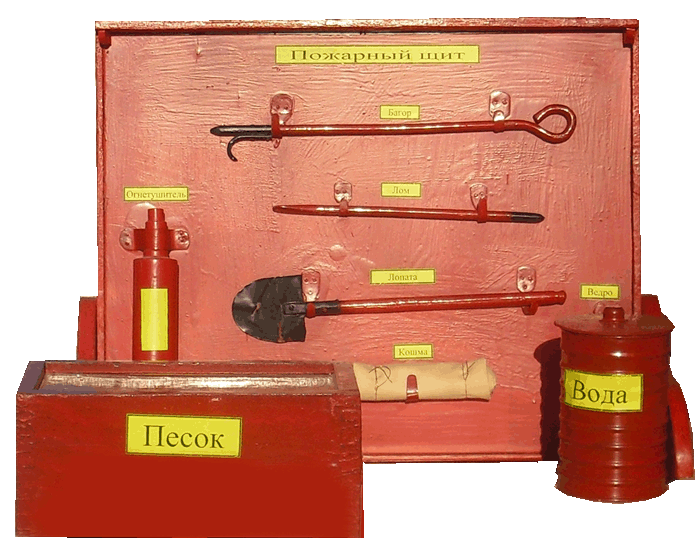 Пожарные щиты комплектуются немеханизированным пожарным инструментом и инвентарем.Бочки для хранения воды, устанавливаемые рядом с пожарным щитом, должны иметь объем не менее 0,2 куб. метра и комплектоваться ведрами.Ящики для песка должны иметь объем 0,5 куб. метра и комплектоваться совковой лопатой. Конструкция ящика должна обеспечивать удобство извлечения песка и исключать попадание осадков.Ящики с песком, как правило, устанавливаются со щитами в помещениях или на открытых площадках, где возможен разлив легковоспламеняющихся или горючих жидкостей.Для помещений и наружных технологических установок категорий А, Б и В по взрывопожарной и пожарной опасности предусматривается запас песка 0,5 куб. метра на каждые 500 кв. метров защищаемой площади, а для помещений и наружных технологических установок категорий Г и Д по взрывопожарной и пожарной опасности - не менее 0,5 куб. метра на каждые 1000 кв. метров защищаемой площади.Асбестовые полотна, полотна из грубошерстной ткани или из войлока (далее - полотна) должны иметь размер не менее 1 х 1 метра.В помещениях, где применяются и (или) хранятся легковоспламеняющиеся и (или) горючие жидкости, размеры полотен должны быть не менее 2 х 1,5 метра.Полотна хранятся в водонепроницаемых закрывающихся футлярах (чехлах, упаковках), позволяющих быстро применить эти средства в случае пожара.Указанные полотна должны не реже 1 раза в 3 месяца просушиваться и очищаться от пыли.Использование первичных средств пожаротушения, немеханизированного пожарного инструмента и инвентаря для хозяйственных и прочих нужд, не связанных с тушением пожара, запрещается.ПОРЯДОК ДЕЙСТВИЙ ПРИ ПОЖАРЕПри обнаружении пожара или признаков горения в здании, помещении (задымление, запах гари, повышение температуры воздуха и др.) необходимо:а) немедленно сообщить об этом по телефону в пожарную охрану (при этом необходимо назвать адрес объекта, место возникновения пожара, а также сообщить свою фамилию);б) принять посильные меры по эвакуации людей и тушению пожара.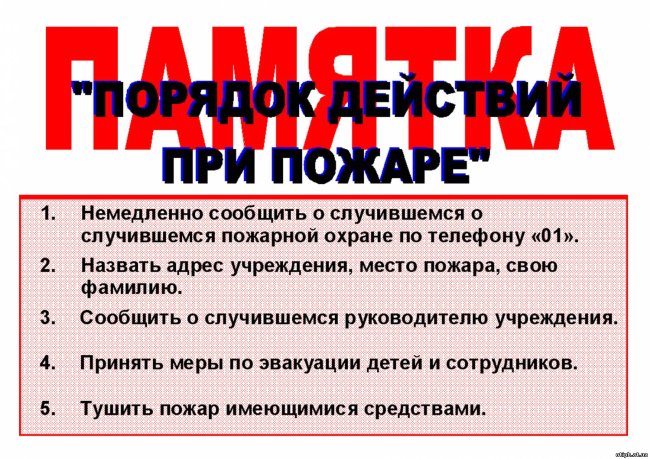 